When Malcom Knowles first proposed andragogy it had four prinipcles about the way adults learned. However, over time and with further research, two additional andagogical principles were added. It's important to note that these are generalizations and don't necessarily apply to individual people.The learners need to knowThe core principle is that adults need to know why before they engage in learning. It is believed to be more effective if adults have share control of the learning process. There are three dimensions to this need to know. First, how the learning will be conducted. Second, what learning will occur and third why the learning is important.Self-directed learning.Adults can and do engage in self directed learning. Adults assume ownership of their own learning. This can mean choosing a formal class or independent study. It does not mean that all adults like to self-teach. Rather the idea here is that adults make the choice of how they approach the need to learn something new.Prior experience of the learnerAdults bring a plethora of unique experiences to the classroom. Adults prior experience impacts learning because their previous knowledge is built upon; however, adults prior experience can also cause biases that can create a natural tendency to resist new learning.Readiness to learnAdults generally become ready to learn when something in their life causes them to need to learn something. For example, a new job or career change. Further, adults may have many life impediments to learning such as family and career which can negatively affect an adult’s readiness to learn.Orientation to learning and problem-solvingAdults generally prefer a problem-solving orientation to learning rather than a subject-orientation to learning. Further adults learn best when the skill or knowledge is placed into a real-world context.Motivation to LearnAdults tend to be more motivated to learn by things that help them to solve real-world problems or help to improve their lives in some way. They tend to be more intrinsically motivated, wanting to be successful learners wanting to be enjoy the learning process.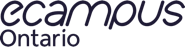 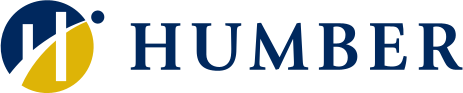 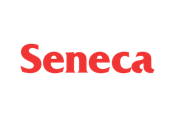 